MøtereferatStyremøte 21.04.2021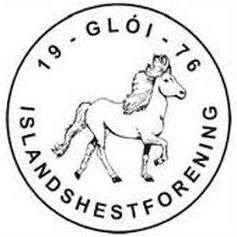 Dato: 21.04.2021Møteleder: Aurora BuanSted: Teams grunnet Covid-19Referent: Lillian U. MathisenTilstede: Aurora Buan, Lillian Uthus Mathisen, Ida-Kathrin Gjerstad Nerbøvik, Gurli Meyer, Anne Martine Eggen (stedfortreder for Torunn Nordvik), Marte Finseraas, Gry Tvedten Aune, Julie Meyer NielsenSendes til: alle i styretForfall: Torunn NordvikPostes på hjemmesiden.Sak nr.TekstAnsvar1Generelle saker v/Aurora BuanCOVID-19Vi vil berømme alle i styret for god jobbing i disse COVID-tider. Vi prøver og prøver, men det er vanskelig å få til akkurat nå. Kjører Ingeborg-kurset digitalt nå, blir spennende å Avtale med Lånke TravlagAurora er i gang med å se på forslag til avtale med Lånke Travlag. Bankbrikker Disse har ikke kommet frem til riktig person ennå. Dette har forsinket tilbakebetaling av stevneavgift for vinterstevnet. Aurora tilbakebetaler dette så fort som mulig.ABUABU2Sekretær v/ Lillian U. MathisenHjemmesiden/terminlisten:Ta bort fanen «barneryttere» og oppdater terminlistenSmittevernrutiner: Vi må jobbe med gode løsninger for registrering av besøkende på stevner. Lillian sjekker safespot eller andre løsninger som er passende. Foreløpig ikke aktuelt.LUM/MASLUM3Økonomi – v/Gry Tvedten AuneSamordnet rapportering 2020Sitter med samordnet rapportering som skal gjøres innen 30 april. Et og et medlem må legges inn, så dette tar tid.Politiattestansvarlig Her bør Aurora stå som ansvarlig. Dette bør vi kreve av de som er alene med barn i forbindelse med klubbens medlemmer.Gry oppdaterer klubbadmin med Aurora som politiattestansvarligGTAGTA4Kurskomiteen v/Ida-Katrin Gjerstad NerbøvikSamlinger/Seminar/Kurs over teams? Har tatt opp det med å arrangere webinar – og utvalget ser litt på mulighetene. Det går an å vurdere et webinar med flere foredragsholdere til høsten/vinterenIngeborgkurs 1-2 mai. Åpnet påmelding for Ingeborg-kurs på web på Sporti. Dette blir spennende å følge med på.Budsjett hittil i 2021Har ikke fullstendig oversikt nå, men det nye økonomisystemet vil gi en bedring på dette. Foreløpig er det Thomas-kurset som ikke har vært gjennomført i henhold til oppsatt budsjett.Arrangementer videre i 2021Jobber med å se på kursene for høsten og booke kursholdereIGNIGN5Aktivitetskomite v/ Marte FinseraasForeløpig aktivitet i 2021: Følger den opprinnelige planen med rekrutthelg og to turerSjekket med kommuneoverlegen om å arrangere en sosialdag på travbanen i Lånke den 9. Mai. Det er mulig å gjennomføre dette nå – for personer under 20 år. Marte har snakket med kommuneoverlegenTurer vil være lett å gjennomføre, så de vil gå som planlagt.MFIMFI6Sportskomite v/ Anne Martine EggenKommende stevner:Stevnet den 8-9 mai må dessverre avlyses. De som ikke er kvalifisert til Mountain Gaits, må det finnes en løsning på. Dette kommer ut via Mountain Gaits sine sider.Det kan gjøres en kvalifisering digitalt, men dette krever at man har god film og at det er en person som kan gjøre beslagskontroll.Vurderer 5 dommere til klubbmesterskapet i 4. og 5. september. Søker støtte til dette.Det planlegges en høstcup som vil inkludere klubbmesterskapet. Datoer kommer.WR-stevnet:Trenger folk til dugnad – vil kunne få sett stevnet uansett.Egen facebookside for dugnad til dette stevnet.TNO7Ungdomskomite v/Julie Meyer NielsenAktiviteter for de under 20:Henger seg på aktivitetskomiteen – vurdere selv å delta på aktivitetsdag som en fadder for de yngre medlemmene. Se på hva man kan gjøre for de yngre rytterne for at det kan kvalifisere seg. Flere som har gått over i nye klasser og som trenger å kvalifisere seg.JMN8Annet/DivIngen innkomne sakerNeste styremøte Onsdag 19.05.21 kl 20.00, Teams, Gurli kaller inn